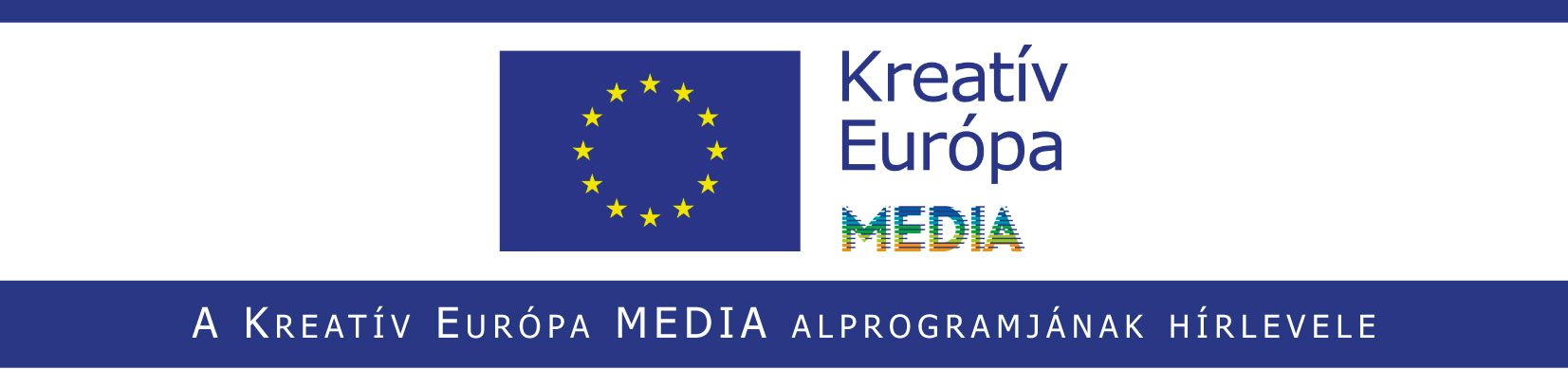 
Kövessenek minket a facebookon is!
facebook.com/KreativEuropaIroda  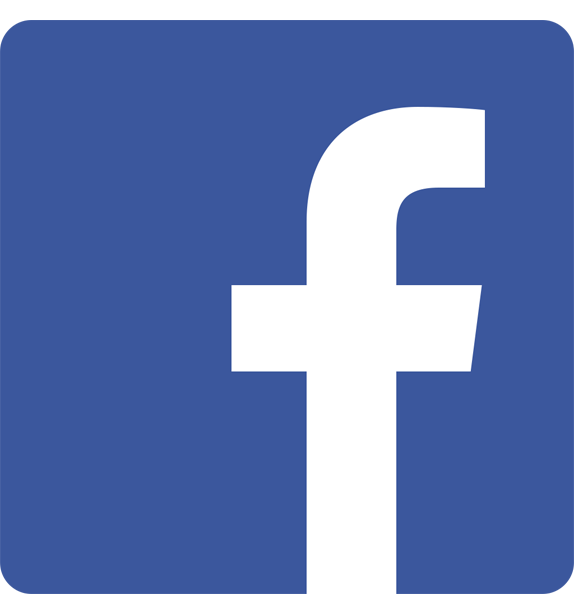 Dokfilmes híreink:

Emerging Producers 2016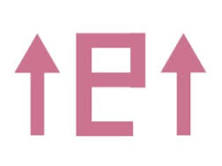 Promóciós és oktatási projekt, amely az összehozza az EU országainak tehetséges dokumentumfilm producereitJelentkezési határidő: 
2015. április 30.Mikor és hol?
2015. október 28 – november 1., Csehország, JihlavaA program célja:
A tehetséges európai producereket összekötni a filmes szakértőkkel, különösen a dokumentumfilm-készítés terén dolgozókat.A tréning előnyei:
A projekt széleskörű orientációt biztosít a résztvevőknek a filmpiacon, valamint elősegíti a kapcsolatépítést más országok producereivel, ezáltal növeli a jövőbeli európai együttműködési projektek lehetőségét.A program három fő részre oszlik:PROMOTION / Producerek prezentációja; hivatalos prezentáció a filmes szakemberek és a sajtó részére; találkozó európai producerekkel; ebéd fesztiválszervezőkkel stb. A projekt mellett megjelenik egy különleges tájékoztató is fényképekkel, önéletrajzokkal, motivációs szövegekkel és alapvető információkkal minden producerről.NETWORKING / Könnyű és gyors kapcsolatépítés a dokumentumfilm ipar VIP-jeivel; kötetlen találkozók a jövőbeli határokon átnyúló kapcsolatépítés reményében; egyéni megbeszélések a hatékony partnerkapcsolatok elősegítése érdekébenNAVIGATION / Tájékozódás az európai filmipar és intézményei területén esettanulmányok és előadások által: kreatív dokumentumfilm készítés és annak különböző fikciós átfedési formái; a forgalmazás nélkülözhetetlen összetevői annak érdekében, hogy a produceri munka elérje a kívánt eredménytRészvételi díjak:
Kelet- és Közép-Európa / 90 EUR
Nyugat-Európa / 150 EURTovábbi információ: 
http://www.dokument-festival.com/industry/emerging-producersElérhetőség:
Jarmila Outratová, jarmila@dokument-festival.cz



Docu Talents from the East 2015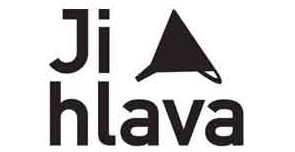 Csatlakozz a 11. alkalommal megrendezésre kerülő Docu Talents from the East eseményhez és mutasd meg, hogyan járulsz hozzá a dokumentumfilm világ sokszínűségéhez. A Jihlava IDFF és a Karlovy Vary IFF közös eseménye rendhagyó platformot jelent a Közép- és Kelet-európai kreatív dokumentumfilmes projektek számára. Jelentkezési határidő: 
2015. május 15.

Mikor és hol? 
2015. július 7., Csehország, Karlovy Vary

A program célja: 
12 olyan nagyjátékfilm hosszúságú dokumentumfilm kiválasztása és felfedezése, amelyet 2015 augusztusa és 2016 júliusa között filmszínházi terjesztésre szánnak

A tréning előnyei:  
A gyártási, illetve utómunkálati fázisban lévő produkciók rendezői és producerei lehetőséget kapnak, hogy egy a filmipar tagjaiból és szakértőiből álló közönség előtt prezentálhassák dokumentumfilmes projektjüket.További információ:
http://www.dokument-festival.com/industry/docu-talents-from-the-east/2015

Elérhetőség: 
Jarmila Outratová, jarmila@dokument-festival.cz

Üdvözlettel, 	

Paszternák Ádám 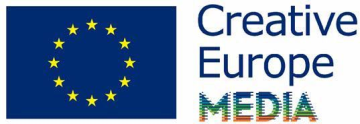 Kreatív Európa Iroda /Creative Europe Desk Hungary 
MEDIA alprogram / MEDIA Sub-programme
Kreatív Európa Nonprofit Kft.
H-1145 Budapest, Róna u. 174.
I ép. III/304.
Tel: +36 1 300 7202